新 书 推 荐中文书名：《房子里的一棵树：为家居、特别场合或者平日所准备的花》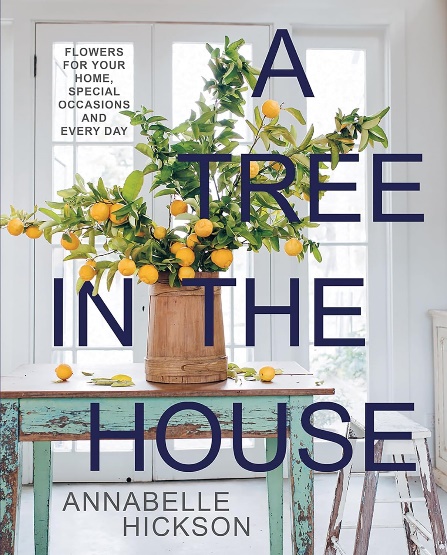 英文书名: A Tree in the House: Flowers for Your Home, Special Occasions and Every Day作    者：Annabelle Hickson出 版 社：Hardie Grant Publishing代理公司：ANA/Jessica页    数：224页 出版时间：2024年3月代理地区：中国大陆、台湾审读资料：电子稿类    型：手工亚马逊畅销书排名：#296 in Small Homes & Cottages#324 in Flower Arranging (Books)#540 in Interior & Home Design内容简介：《房子里的一棵树》既是一本面向家居花艺爱好者的指南，又是对自然和谐乡村生活的颂歌。本书第二版以全新精美封面亮相，特别关注可野生采摘的以及当地季节性种植的植物，向读者展现了鲜花为家中带来的喜悦和自然纯朴之美。安娜贝尔·希克森（Annabelle Hickson）是《Galah》杂志的创始人兼编辑，她在书中提供了令人惊叹的花卉布置和花艺设计理念与步骤，内容包括美丽的季节性花束、送给朋友的鲜花、餐桌和吊顶布置以及特殊场合的插花，书中还穿插了她如诗如画乡村生活的绚丽剪影。无论是文字还是图片，这本书都是对花卉艺术的绝妙赞颂，既是一扇令人向往的乡村生活之窗，也是一本制作美丽、简单花艺作品的灵感指南。精美的新封面意味着这又是一件令人垂涎的物品，就像它的实用性一样。安娜贝尔是一位作家、编辑和摄影师，在Instagram上拥有7万多名粉丝，此外，她深受喜爱的杂志《Galah》也有2.5万名粉丝。她经常参加世界各地的工作坊和有关插花和设计的专题讨论会，她的使命是向读者展示插花是易于上手且经济实惠的，任何人都可以尝试。作者简介：安娜贝尔·希克森（Annabelle Hickson）是一名作家/摄影师/曾经的城市人，为了和丈夫艾德（Ed）生活在一起，她搬到了一个山核桃农场。她是一名园丁、厨师、读者和生活之美的赞颂者。她的使命是向读者展示植物艺术，即使是最宏伟、最庞大的那种，都是可以接近、负担得起的，对任何愿意尝试的人都是开放的。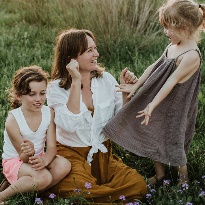 感谢您的阅读！请将反馈信息发至：版权负责人Email：Rights@nurnberg.com.cn安德鲁·纳伯格联合国际有限公司北京代表处北京市海淀区中关村大街甲59号中国人民大学文化大厦1705室, 邮编：100872电话：010-82504106, 传真：010-82504200公司网址：http://www.nurnberg.com.cn书目下载：http://www.nurnberg.com.cn/booklist_zh/list.aspx书讯浏览：http://www.nurnberg.com.cn/book/book.aspx视频推荐：http://www.nurnberg.com.cn/video/video.aspx豆瓣小站：http://site.douban.com/110577/新浪微博：安德鲁纳伯格公司的微博_微博 (weibo.com)微信订阅号：ANABJ2002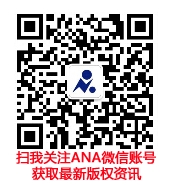 